Estudio de las funciones elementales trabajando con Geogebra – 1º BachNombre:______________________________________________________________________1) f(x)=3x+1   (Ecuación de una recta)Sin ver la gráfica estudia el dominio y el recorrido de esta función:Representa la función con Geogebra, dibújala a continuación y responde estas preguntas mirando la gráfica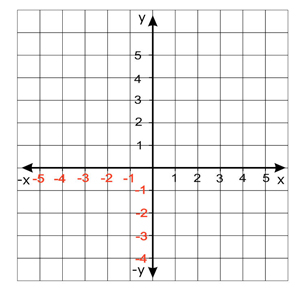 2) f(x)=x2-5x+6   (Ecuación de una parábola)Sin ver la gráfica estudia el dominio y el recorrido de esta función (teniendo en cuenta que sabes su dibujo):Representa la función con Geogebra, dibújala a continuación y responde estas preguntas mirando la gráfica3) f(x)=x3-3x2+2x   (Función polinómica)Sin ver la gráfica estudia el dominio:Representa la función con Geogebra, dibújala a continuación y responde estas preguntas mirando la gráfica4) f(x)=   (Una función racional)Sin ver la gráfica estudia el dominio y el recorrido de esta función:Representa la función con Geogebra, dibújala a continuación y responde estas preguntas mirando la gráfica5) f(x)=      (Una función radical)Sin ver la gráfica estudia el dominio de esta función:Representa la función con Geogebra, dibújala a continuación y responde estas preguntas mirando la gráfica6) f(x)=       (Función racional con radicales)Sin ver la gráfica estudia el dominio de esta función:Representa la función con Geogebra, dibújala a continuación y responde estas preguntas mirando la gráfica7) f(x)=3x    (Función exponencial)Sin ver la gráfica estudia el dominio de esta función:Representa la función con Geogebra, dibújala a continuación y responde estas preguntas mirando la gráfica8) f(x)=log(x2- 1)       (Función logarítmica)Sin ver la gráfica estudia el dominio de esta función:Representa la función con Geogebra, dibújala a continuación y responde estas preguntas mirando la gráfica9) f(x)=log()       (Función logarítmica)Sin ver la gráfica estudia el dominio de esta función:Representa la función con Geogebra, dibújala a continuación y responde estas preguntas mirando la gráfica10) f(x)= ¿Cuál es el dominio de la función?¿Y el recorrido?¿Cuáles son los puntos de corte?Intervalos donde crece¿Hay algún máximo o un mínimo?¿Dónde es cóncava hacia arriba y donde cóncava hacia abajo?¿Cuál es el dominio de la función?¿Y el recorrido?¿Cuáles son los puntos de corte?Intervalos donde crece¿Hay algún máximo o un mínimo?¿Dónde es cóncava hacia arriba y donde cóncava hacia abajo?¿Cuál es el dominio de la función?¿Y el recorrido?¿Cuáles son los puntos de corte?Intervalos donde crece¿Hay algún máximo o un mínimo?¿Dónde es cóncava hacia arriba y donde cóncava hacia abajo?¿Cuál es el dominio de la función?¿Y el recorrido?¿Cuáles son los puntos de corte?¿Tiene alguna asíntota horizontal, vertical u oblícua?.¿Cuál es?Intervalos donde crece¿Dónde es cóncava hacia arriba y donde cóncava hacia abajo?¿Cuál es el dominio de la función?¿Y el recorrido?¿Cuáles son los puntos de corte?Intervalos donde crece¿Hay algún máximo o un mínimo?¿Dónde es cóncava hacia arriba y donde cóncava hacia abajo?¿Cuál es el dominio de la función?¿Y el recorrido?¿Cuáles son los puntos de corte?¿Tiene alguna asíntota?¿Dónde crece o decrece?¿Dónde es cóncava hacia arriba y donde cóncava hacia abajo?¿Cuál es el dominio de la función?¿Y el recorrido?¿Cuáles son los puntos de corte?Intervalos donde crece¿Hay algún máximo o un mínimo?¿Dónde es cóncava hacia arriba y donde cóncava hacia abajo?¿Cuál es el dominio de la función?¿Y el recorrido?¿Cuáles son los puntos de corte?¿Tiene alguna asíntota?¿Dónde crece o decrece?¿Dónde es cóncava hacia arriba y donde cóncava hacia abajo?¿Cuál es el dominio de la función?¿Y el recorrido?¿Cuáles son los puntos de corte?¿Tiene alguna asíntota?¿Dónde crece o decrece?¿Dónde es cóncava hacia arriba y donde cóncava hacia abajo?Representa con GeogebraRepresenta con Geogebra¿Qué le pasa a la función?f(x)+3f(x)+5-f(x)-f(x)2f(x)3f(x)f(x+3)f(x-4)f(-x)f(-x)